Measurement, Uncertainty and Scientific Notation: Quiz 3cMake sure to SHOW ALL WORK in ONE CHAIN CONVERSION. The Chevrolet Malibu has a fuel consumption of 29 miles/gallon and it’s fuel tank can carry up to 15.8 gallons.  How far, in kilometers, can a Malibu travel on a full tank of gas? (1 gallon = 3.79 L and 1 mi = 1.6 km)You buy a 750 mL bottle of dealcoholized rum.  How many fake rum and cokes can you make if each drink used 1.5 ounces of fake rum? (1 fluid ounce = 29.57 mL)Answers: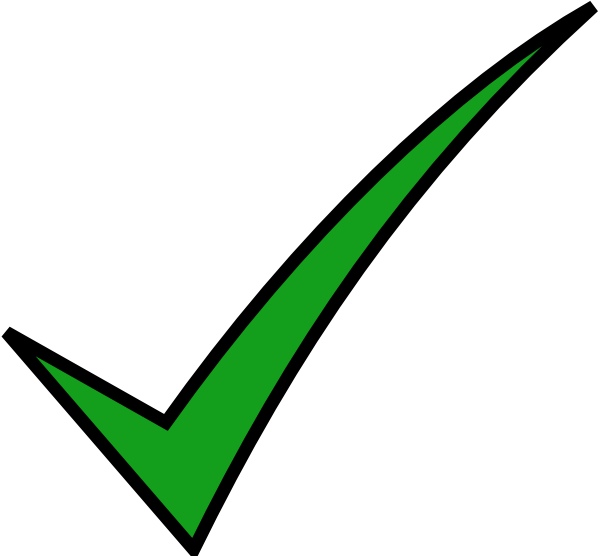 